Supplementary Fig. 2. Hepatitis B surface antibody (HBsAb) in four children with HBV breakthrough infection and in age and sex-matched children without HBV breakthrough infection.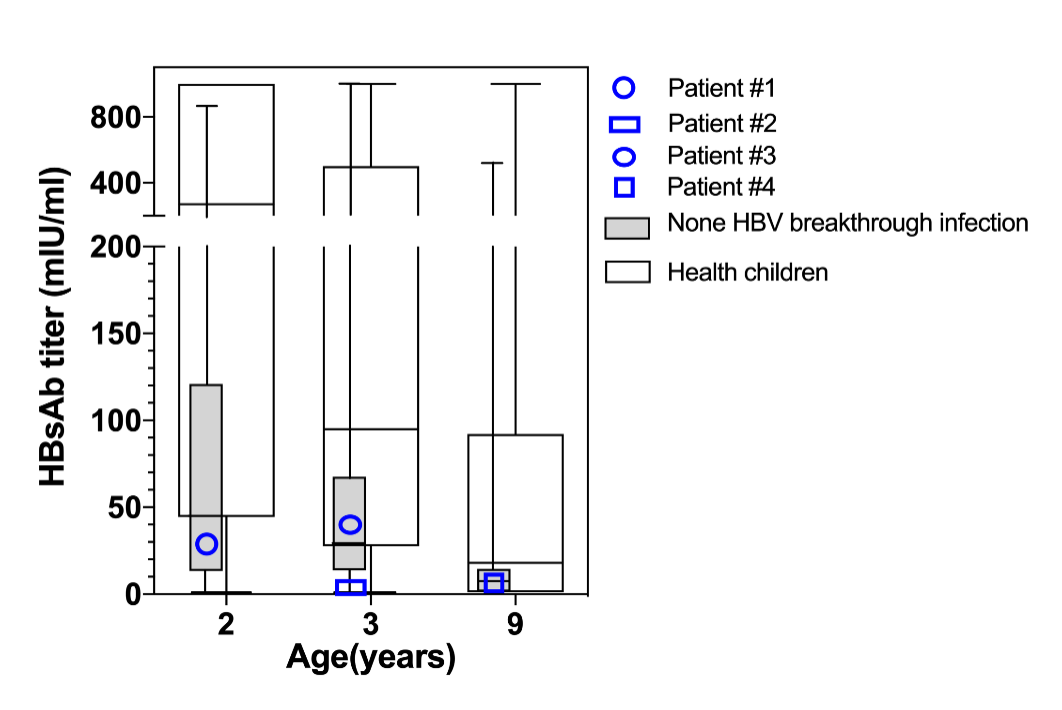 